Od: Odesláno: Komu: Předmět: Přílohy:čtvrtek 28. března 2024 9:23 2024/OB/712098_240328100113_001.pdfDobrý den,Akceptujeme Vaši objednávku č. 2024/OB/71 k 28.3 2024.V případě jakýchkoliv dotazů mě neváhejte kontaktovat. S přáním hezkého dneITS akciová společnost | Vinohradská 184, 130 52 Praha 3+420 255 772 367 +420 723 940 784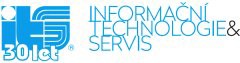 makovicka@its.cz |w ww.its.cz |d TASK.cz |-procesy.cz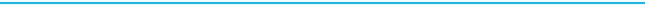 Obsah této zprávy, stejně jako obsah související osobní a telefonické komunikace zástupců a zaměstnanců společnosti ITS slouží výlučně jako prostředek k výměně informací a, není-li to v nich výslovně uvedeno, nejsou právním jednáním zakládajícím závaznou nabídku, vznik,  změnu nebo  zánik  práv  či  právních  následků anebo jednáním směřujícím bezprostředně k uzavření smlouvy a společnostITS nenese jakoukoliv odpovědnost za důsledky či újmu vzniklou neuzavřením smlouvy.1